Здравствуйте, дорогие учащиеся и родители 4 класса.В связи с последними событиями, попробуем  заниматься дистанционно. Исходя из моих личных технических возможностей, предлагаю следующие формы работы: я письменно объясняю новый материал, вы дома, самостоятельно, его закрепляете в тетради, и высылаете фотографию мне на почту или Viber, WhatsApp,VK . Каждую неделю на сайте школы выкладывается ОДИН файл для каждой параллели обучающихся. Задание выдается на неделю вперед и сдается ДО СУББОТЫ. Воскресенье – задание не принимается, преподаватель подводит итоги успеваемости и отсылает отчет в учебную часть школы. Особое обращение к родителям. Пожалуйста, контролируйте процесс своевременной отправки домашнего задания. По просьбе многих родителей я не загружаю учащихся online занятиями. Поэтому прошу обеспечить детям доступ к школьному сайту и хранящимся там учебным материалам: таблицам и пособиям по предмету «сольфеджио» (если у вашего ребёнка его нет в напечатанном варианте).                                                        С уважением, Людмила Станиславна Луценко.Адрес моей электронной почты для отправки заданий на проверку: lutsenko.lyudmila@mail.ruЕсли от меня не будет ответа, пожалуйста, звоните, пишите на телефон, Viber, WhatsApp,VK . Мой телефон 8 (952) 326-77-07Страница для связи в социальных сетях -  https://vk.com/id141108459  (Lyuda Lutsenko) 4 учебная неделя IV четверти (27.04-01.05.20.)Тема урока: «Повторение тритонов»	1.  Прежде всего, ребята, давайте проверим наше домашнее задание.Одной из самых распространённых ошибок оказалось отсутствие ключевых знаков (особенно, при переносе работы по выполнению задания на другую строчку. А вот чисто техническое построение и разрешение тритонов получилось, практически, у всех. Молодцы! Однако, давайте всё-таки посмотрим в свои записи и сравним с правильным ответом. Если вы нашли неточность – исправьте её.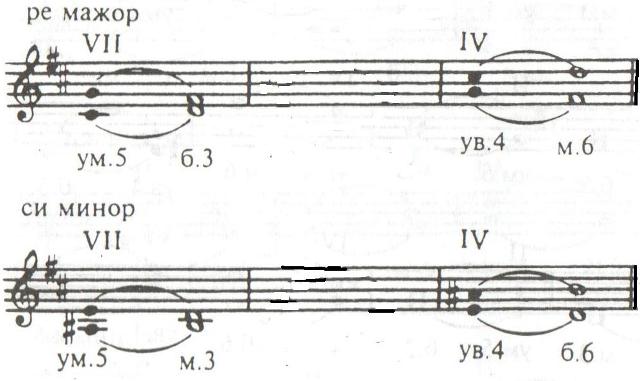 2. Во втором задании, в нотном тексте П.И. Чайковского следовало найти тритоны. Давайте посмотрим правильный ответ…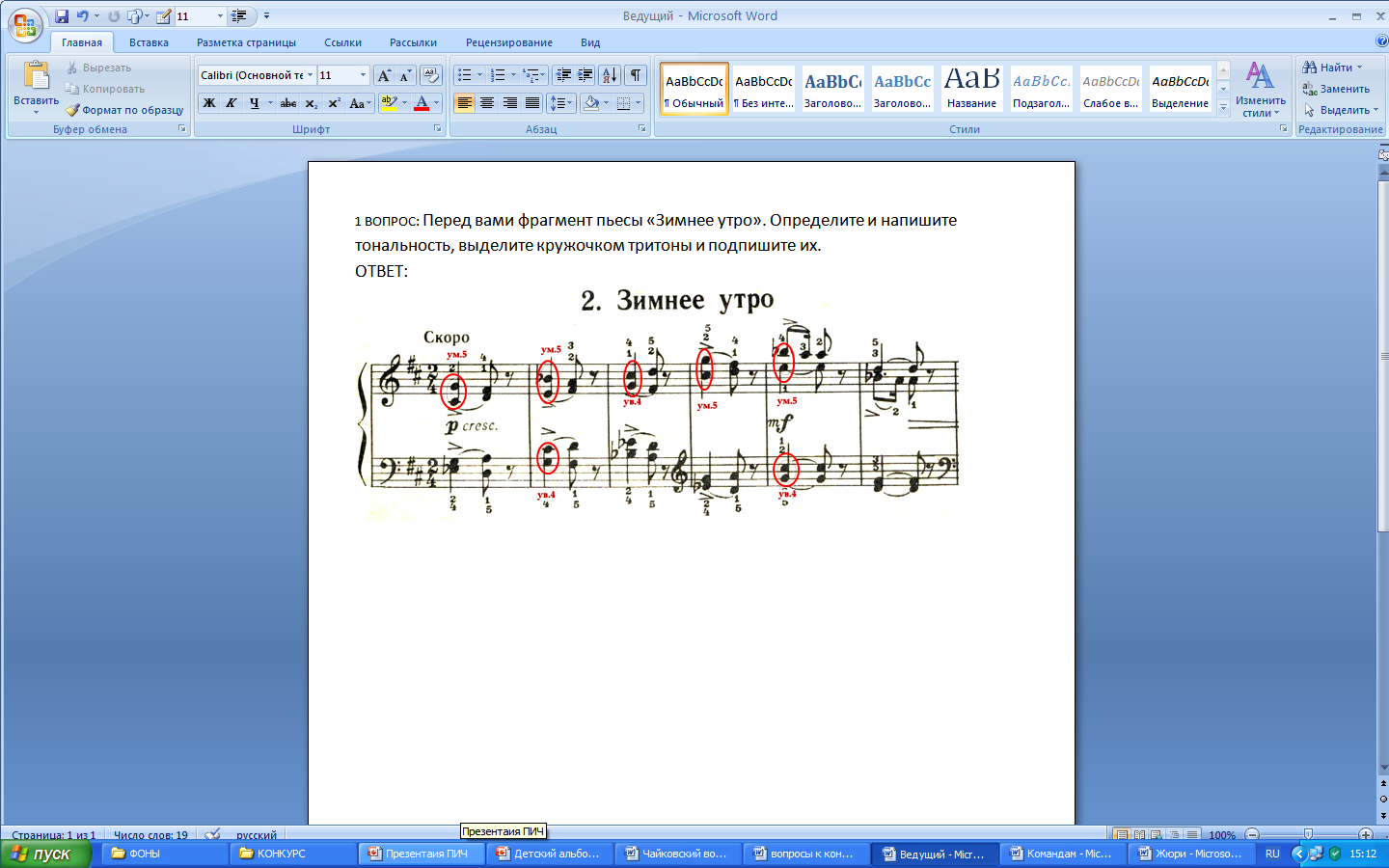 3.  Перепишите в тетрадь построение тритонов в ми мажоре и до # миноре. Допишите пропущенные ноты в нижнем голосе интервалов. Это задание можно выполнить двумя способами:А)  используя нашу таблицу: 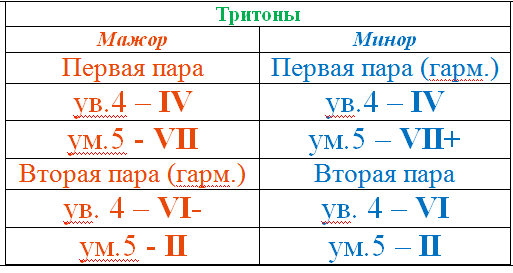 Б) просто сосчитать вниз кварты, квинты, терции и сексты.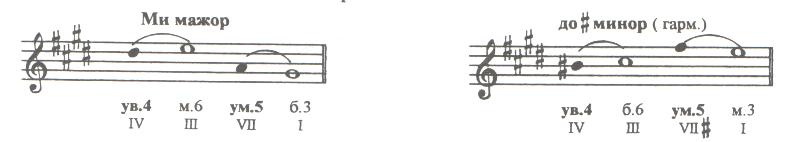 4. Перед вами фрагмент из пьесы «Нянина сказка» П.И. Чайковского. Попробуйте  среди образовавшихся интервалов найти в ней ув.2, ув.4 и ум.5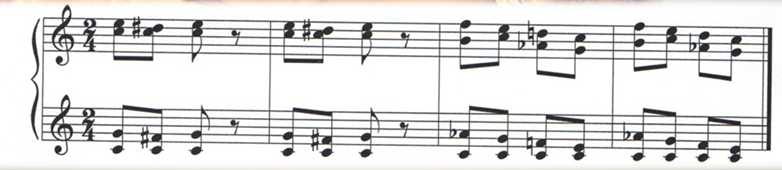 Получилось? Давайте сравним наши результаты!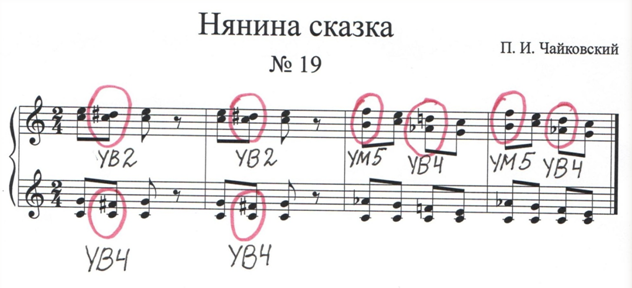 5.  Наверное, уже немножечко устали от тритонов. Давайте вспомним такое понятие, как синкопа. Попробуйте найти 5 синкоп в этих двух фрагментах из «Нотной тетради Анны Магдалены Бах».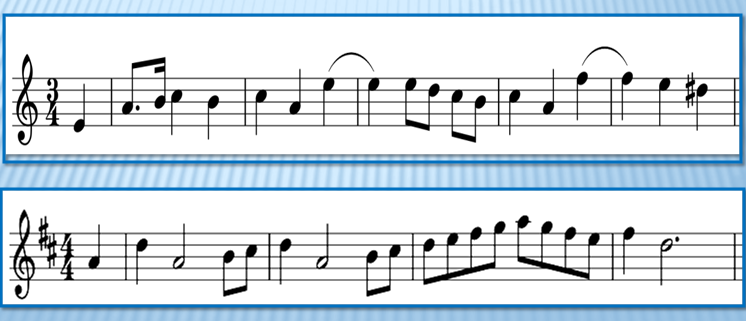 ДОМАШНЕЕ ЗАДАНИЕВ рабочей тетради  по сольфеджио Г.Ф. Калининой выполнить задания:а)  стр. 10 № 7б) стр. 12 № 2 и № 3Задание фотографируем и отправляем  ДО СУББОТЫ.